PONEDELJEK, 20. 4. 2020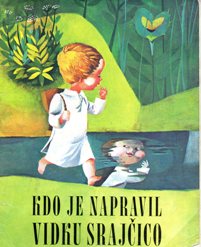 SLOVENŠČINADobro jutro!
Spet sva skupaj. Upam, da ti je bil petkov športni dan všeč in zanimiv.Zagotovo že poznaš pravljico »Kdo je Vidku napravil srajčico«, ali pa si vsaj kdaj slišal zanjo. Pravljico je napisal pisatelj Fran Levstik, že zelo dolgo nazaj, pa je še vedno vsakič znova zanimiva. 

Na spodnji povezavi si boš ogledal lutkovno predstavo z naslovom »Vidkova srajčica«, v izvedbi gledališča FRU-FRU. (klikneš na povezavo, se udobno namestiš in gledališče se lahko začne). Če imaš doma knjigo, jo preberite.https://www.youtube.com/watch?v=SI9KwLvrf2sKo si si lutkovno predstavo ogledal, te čaka še nekaj ustvarjanja v zvezi z Vidkom in njegovo srajčico. Pripravil boš svojo prvo, pravo pravcato knjigo o Vidku in njegovi dogodivščini.Če le imaš dva bela lista, ju prepogni in zloži knjigico. Nariši/napiši po svojih zmožnostih.Torej, na prvi strani naslov in glavni junak. Potem pa na vsako naslednjo stran nariši/napiši en dogodek iz predstave, po vrsti, seveda. Na primer: kakšno težavo ima Videk? Kam se odpravi? Koga sreča? Vsako srečanje nariši in tudi zapiši v povedih, če gre, ali pa napiši vsaj imena likov, ki se pojavijo na tisti strani tvoje knjigice. Na naslednji strani nadaljuješ enako In tako naprej, da se pravljica zaključi tako, kot se mora. Če želiš, lahko kakorkoli po svoji domišljiji spremeniš zaključek pravljice, morda dodaš kakšnega junaka.MATEMATIKA    DU/ 42  ZV/57    Števila do 20Za današnjo matematiko potrebuješ še lepilo in škarje. Prilogi za 11. in 12. nalogo sta na zadnji strani. V zbirki vaj pa kar poletiš med števila.ŠPORTIgraj se zunaj, uporabi rekvizite, ki jih imaš na voljo ( žogo, kolebnico, kolo, skiro,..), teci, skači in uživaj.Če vreme še ne bo ugodno, pa v hiši delaj vaje, ki se jih spomniš iz telovadnice.